                                      Obec Tulčík                                     Tulčík 178                                                                                                                        082 13 TulčíkVEC:Správa o výchovno-vzdelávacej činnosti, jej výsledkoch a podmienkach školy/školského zariadenia                           za školský rok 2020/2021  – Predloženie na schválenieRiaditeľka Základnej školy s materskou školou, Tulčík 116, 082 13 Tulčík  predkladá zriaďovateľovi               na schválenie Správu o výchovno-vzdelávacej činnosti, jej výsledkoch a podmienkach škôl a školských zariadení za školský rok 2020/2021 podľa § 5 ods. 7 písm. f) zákona č. 596/2003 Z. z. o štátnej správe v školstve a školskej samospráve a o zmene a doplnení niektorých zákonov v znení neskorších predpisov(ďalej len zákon č. 596/2003 Z.z.). Správa obsahuje informáciu o prerokovaní v pedagogickej rade a  vyjadrenie o prerokovaní v rade školy podľa § 5 ods. 7 písm. f) zákona č. 596/2003 Z. z. a § 3 ods.1 vyhlášky č. 9/2006 Z. z.Príloha1 x Správa Mgr. Monika Dragoňová               riaditeľka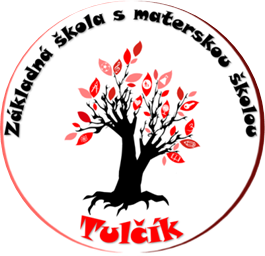 Správa o výchovno-vzdelávacej činnosti, jej výsledkoch a podmienkach škôl a školských zariadení  za školský rok 2020/2021(v zmysle zákona č. 596/2003 Z.z. § 14 ods. 5 písm. d) o štátnej správe v školstve a školskej samospráve a o zmene a doplnení niektorých zákonov v znení neskorších predpisov a v zmysle Vyhlášky č. 9/2006 Z.z. MŠ SR o štruktúre a obsahu správ o výchovno-vzdelávacej činnosti, jej výsledkoch a podmienkach škôl a školských zariadení)Tulčík2021Predkladá: Mgr. Monika Dragoňováriaditeľka  školy                                                                                         Prerokované v pedagogickej rade školy                                                                                                      dňa: 29.9. 2021                                                                                                               Vyjadrenie rady školy:                                                                                          Rada školy pri ZŠ s MŠ  Tulčíkodporúča zriaďovateľovi schváliť - neschváliť                                                Správu o výchovno-vzdelávacej činnosti, jej výsledkoch a podmienkach Základnej školy s materskou školou  Tulčík a jej školských zariadeníza školský rok 2020/2021                                                                                                                            Jozef Frimer, v. r.predseda RŠ pri ZŠ s MŠ Tulčík 29. 9. 2021Stanovisko zriaďovateľa: Obecné zastupiteľstvo Tulčík schvaľuje – neschvaľuje Správu o výchovno-vzdelávacej činnosti, jej výsledkoch a podmienkach Základnej školy s materskou školou  Tulčík a jej školských zariadeníza školský rok 2020/2021                                                                                                                               Ing. Danka Dobranská, v. r.                                                                                                                                  za zriaďovateľa.10. 2021§ 2. ods. 1 písmeno  a) Základné identifikačné údaje o škole: názov, adresa, telefónne a faxové čísla, internetová a elektronická adresa, údaje o zriaďovateľoviZákladné identifikačné údaje Vedúci zamestnanci školyRada školyPoradné orgány školy§ 2. ods. 1 písmeno b)  Údaje o počte žiakov školy vrátane žiakov so špeciálnymi výchovno-vzdelávacími potrebami alebo údaje o počte detí v školskom zariadeníÚdaje o počte žiakov základnej školy: 132Počet tried: 9Údaje o počte detí v materskej škole: 34Počet tried: 2Údaje o počte žiakov v ŠKD: 28Počet oddelení: 1 oddelenieÚdaje o školskej jedálni:Počet zamestnancov: 4 ZŠ, 1 MŠ Počet zapísaných stravníkov: Základná škola  I. stupeň – 44 žiakov, II. stupeň – 72 žiakov,zamestnanci - 21Materská školadeti – 34, zamestnanci – 4Počet vydaných obedov:   ZŠ 14 347			       MŠ 5406			       Doplnkové stravovanie – 9554Ceny stravných lístkov:deti MŠ 1, 45 eur, réžia 0,10predškoláci 1,20 dotácia, 0,25 doplatok, réžia 0,10I. st.  1, 15 eur, 0,05 réžia, dotácia 1,20II. st. 1, 23 eur, 0,10 réžia, dotácia 1,20Zamestnanci 1, 19 + 1, 62 eur réžiaCudzí stravníci 1, 19 + 1, 62 eur réžia§ 2. ods. 1 písmeno c) Údaje o počte zapísaných žiakov do prvého ročníka základnej školy, údaje o počtoch a úspešnosti žiakov na prijímacích skúškach a ich následnom prijatí na štúdium na stredné školyUkončenie školskej dochádzky na ZŠ k 30.6.2021§ 2. ods. 1 písmeno d) Údaje o počte prijatých žiakov do prvého ročníka strednej školy; údaje o počtoch a úspešnosti uchádzačov na prijatieOsemročné gymnázium – 1 žiak z 5. ročníka§ 2. ods. 1 písmeno e) Údaje o výsledkoch hodnotenia a klasifikácie žiakov podľa poskytovaného stupňa vzdelaniaŠtruktúra triedProspech žiakovDochádzka žiakovVýsledky externých meraníKlasifikácia triedA -   absolvoval/aH -   slovne hodnotený/á§ 2. ods. 1 písmeno g)  Údaje o počte zamestnancov a plnení kvalifikačného predpokladu pedagogických zamestnancov školyCelkový fyzický počet zamestnancov:  31Počet pedagogických zamestnancov:    21Z toho:učiteľov v ZŠ  14 (z toho traja učitelia na skrátený pracovný úväzok)učiteľov v MŠ 4asistent učiteľa 1špeciálny pedagóg 1vychovávateľ 1Počet nepedagogických zamestnancov: 10Z toho: ZŠ 4 (z toho 1 polovičný úväzok)MŠ 1ŠJ 5Kvalifikovanosť pedagogických pracovníkov§ 2. ods. 1 písmeno h) Údaje o ďalšom vzdelávaní pedagogických zamestnancov školyVzdelávanie zamestnancovAktivity a prezentácia na verejnostiV školskom roku 2020/2021 sme aktivity prezentovali na webovej a facebookovej stránke školy. Žiaci 2. stupňa počas dištančného vzdelávania zasielali svoje práce učiteľom, recitovali, vyrábali a tvorili. SÚŤAŽEiBOBOR  2.-9. ročník MAKS a MAXÍK celoročná matematická korešpondenčná súťaž pre žiakov I. a II. stupňa (zapojili sa štyria žiaci).Matematický Klokan I. stupeň- písomná forma, II. stupeň – online forma. Zapojilo sa 16 žiakov. Úspešní riešitelia 6 žiaci.PYTAGORIÁDA – online školské kolo,  mali sme štyroch úspešných riešiteľov v okresnom kole.BIOLOGICKÁ OLYMPIÁDA – kategória E- Poznaj a chráň. Štyria žiaci postúpili do okresného kola (1. a 7. miesto). Jedna žiačka z 9. ročníka vyhrala a postúpila do krajského kola, kde sa umiestnila na 5. mieste.Krajské majstrovstvá v TOB – reprezentácia 5 žiakov, dve žiačky úspešné – 1. a 3. miesto.ANGLICKÁ A NEMECKÁ OLYMPIÁDA – uskutočnilo sa školské koloTECHNICKÁ OLYMPIÁDA – 2 žiaci z 9.ročníkaNa základe usmernenia Ministerstva školstva, vedy, výskumu a športu SR boli zrušené                            a zakázané okresné, krajské a celoštátne kolá súťaží detí a žiakov škôl a školských zariadení. Súťaže sa uskutočnili prevažne online formou.Výtvarné súťaže:1. Týždeň vedy a techniky (propagátorka vedy) – 2. miesto,  žiačka 5.ročníka	2. Umenie zblízka 
Ocenená práca- účasť na celoslovenskej výstave a v katalógu- dielo: súrodenci z 8. a 9. ročníka.3. Anjel VianocTradičná predvianočná výtvarná súťaž ANJEL VIANOC, ktorú vyhlasuje Tatranská galéria v Poprade  pre materské, základné, špeciálne, základné umelecké a stredné školy.  Zaslali sme 9 výtvarných prác. Čestné uznania za svoju tvorbu dostali žiaci 3. ročníka a žiačka 9. ročníka.4. Dizajnérska úloha- Zahrajme sa na dizajnérovV rámci projektu Recyklohry sa žiaci II. stupňa zapojili do dizajnérskej úlohy. Práca našej žiačky z 9. ročníka patrila medzi 20 najkreatívnejších a najzaujímavejších prác.5.Folklór7.ročník  výtvarnej súťaže FOLKLÓR , organizovanej ZUŠ Raslavice bol venovaný téme pastierstva, ktoré je neodmysliteľnou súčasťou našej kultúry.  Z pomedzi prác žiakov I. a II. stupňa ocenenie získalo 6 žiakov. Žiak 3. ročníka získal 1. miesto, žiačka 9. ročníka 3. miesto.Telesná a športová výchovaEurópsky týždeň športuDo školy na bicykliSvetové dni stolného tenisu -...........ideme hrať ping - pongDetská športová olympiáda – program žiakov 9. ročníkaUskutočnené úspešné akcie a projekty žiakov ZŠ:Tulčícki rodáci (3.roč.)Deň vody (3.roč.)Knižné kamarátstva v rámci projektu Čítame radiMarec mesiac knihy – V krajine rozprávok Obec, v ktorej žijem (4. roč.)Činnosť vetra (5.roč.)Môj strom, Lesné kvitnúce rastliny, Lesné vtáky (5.roč.)Modely kocky a kvádra(7.roč.) Zmysly (7., 8. roč.)Remeslo má zlaté dno – výroba vtáčej búdky (9. roč.)Týždeň vedy a techniky – tvorba výrobkov z rôzneho materiálu (5.-9. roč.)VČELA, Rastlinná a živočíšna bunka  (6. r.)Model sopkY (5. roč)OBEC, V KTOREJ BÝVAM (5. r.)DEŇ ZEME - aktivity na pomoc doma pri jarných prácach MLADÝ PESTOVATEĽ (8. roč.) – pestovanie priesad paradajok a papriky spojené s predajomVytvorenie záhonov a pestovanie vlastných plodín a kvetov (1.-8.roč.)Deň materinského jazyka – online pre 2.stupeňMesiac úcty k starším – darček pre starkých, Európsky deň jazykov,Medzinárodný deň školských knižníc,Starostlivosť o zvieratká v zime – beseda,Hviezdoslavov Kubín,Exkurzia u chovateľa výstavných psov a holubov,Online hodina v Múzeu holokaustuProjekty z anglického jazyka na vybrané témy - Môj vysnívaný dom, Olympijský rok, Obľúbené miesta, šport, hudba,....Duálne vzdelávanie a kariérne poradenstvo.ENVIRONMENTÁLNE AKTIVITYZber sabi viečok a tetrapakov, hliníkových viečok a obalovRecyklohry – baterky, malý elektroodpoad,Curaprox – použité zubné kefkyČinnosť v ŠKD V školskom roku 2020/2021 pracovalo jedno oddelenie ŠKD s 28 žiakmi, čo je náročná práca na organizáciu práce v ŠKD. Žiaci boli vedení k pravidlám slušného správania v škole, v školskej jedálni, mimo školy, BOZP pri aktivitách a dodržiavaniu pravidiel cestnej premávky a samozrejme k vzájomnej tolerancii a k spolupráci. V rámci voľnočasových aktivít sme rozvíjali jemnú motoriku, pohybové zručnosti a venovali sa aj domácej príprave žiakov. Akcie ŠKD boli zaznamenané na webe školy podľa aktuálnej situácie  a možností. Materiálne vybavenie ŠKD je na dobrej úrovni, deti majú k dispozícii miestnosť ŠKD, ktorá sa nachádza v triede 1. ročníka, sú tam 4 relaxačné vaky, podložky, koberec, TV s DVD prehrávačom, ale je možné na aktivity využívať aj  telocvičňu a chodbu, interaktívnu a počítačovú učebňu. Tento rok sme dokúpili do ŠKD nové spoločenské hry, hry na rozvoj tvorivého myslenia, postrehu a rozvoj profesií. Hru Človeče, nehnevaj sa, sme si vytvorili sami a dostali sme 3 spoločenské hry ku Dňu detí od obce, zakúpilo sa aj zopár pomôcok k hrám vonku a rôzne materiály na ďalšiu tvorbu.Spolupráca so ZŠ Demjata Prezentácia školy žiakom zo ZŠ Demjata (prezentačné video plus darčeky)Spoločná zbierka Biela pastelkaZbierky:Biela pastelkaZber plastových vrchnákovZápisyZápis do materskej školy a do prvého ročníka ZŠ sa uskutočnil online formouRozlúčková slávnosťRozlúčka predškolákov sa uskutočnila Rozlúčka deviatakov sa neuskutočnila.Výzdoba interiéru školyzačiatok školského roka, jesenná výzdoba, vianočná výzdoba, Valentínska výzdoba, rozlúčka so školou, letodo interiéru sa vyrobili sedačky z paliet a zakúpil sa stolnotenisový stôl na voľnočasové aktivity žiakov.Akcie a aktivity  MŠDeň mliekaJablko – symbol života ... alebo obdarujme babku, dedkaLetí šarkan papierový ... 1. a 2. trieda Maškrtný jazýček spoznáva dobroty zo „ Zeleninkového kráľovstva“MikulášVianočné ozdobyVyrástol nám stromčekHry na snehu ... postavím si snehuliakaJa ti pomôžem ... a ty ma odmeníš spevomKarnevalové šantenieMalí spisovateliaMorena, Morena, kde si prebývala?Deň ZemeDeň matiekTeta policajtka v MŠMDDŠkola volá ... rozlúčka s predškolákmiSpolupráca s rôznymi subjektmiObecný úrad v TulčíkuMatica Slovenská- miestny odbor Dobrovoľný hasičský zbor v TulčíkuDobrovoľný hasičský zbor v DemjatePoľnohospodárske družstvo v TulčíkuÚnia nevidiacich a slabozrakýchSlovenský olympijský výborPrešovská univerzita – Filozofická fakulta, Pedagogická fakulta – odborná prax študentov v MŠ a ZŠCentrum pedagogicko-psychologického poradenstva a prevencie v Prešove, s CŠPP Prešov, Súkromným centrom v Tročanoch (diagnostika žiakov, poradenstvo pre žiakov so ŠVVP, kariérne poradenstvo pre žiakov, depistážne vyšetrenia žiakov)Základná umelecká škola v RaslaviciachFarský úrad v TulčíkuSpolupráca so strednými odbornými školami v Prešovskom a Košickom kraji (odborné poradenstvo v kariérnom rozvoji žiakov),Spolupráca s málotriednymi školami – ZŠ Demjata, ZŠ Záhradné.KronikaKronikárka Mgr. Júlia ŠtefaničováPoskytovanie služieb žiakom a rodičomknižničné služby v školskej knižniciinformovanie rodičov a žiakov 9. ročníka o možnostiach štúdia a umiestnenia                              na stredných školách, o termínoch a priebehu prijímacieho konania, o termíne a priebehu Testovania 9, o vypĺňaní a odosielaní prihlášok na SŠ podľa Vyhlášky č. 145/96 Z. z. o prijímaní na štúdium na stredných školách (v online priestore)online konzultácie triednych učiteľov s rodičmi, žiakmi, kolegamiindividuálne vzdelávanie žiakov mimo vyučovacieho procesu (po chorobe, pri dosahovaní slabých výsledkov, individuálne poradenstvo žiakom,...)§ 2. ods. 1 písmeno j)  Údaje o projektoch, do ktorých je škola zapojenáProjekty, do ktorých je škola zapojená, ich zameranie, stručná charakteristika:Národný projekt Zvyšovanie kvality vzdelávania na základných  a stredných školách s využitím elektronického testovania,zlepšiť výsledky a kompetencie detí a žiakov.Hlavným cieľom projektu je zlepšiť študijné výsledky žiakov ohrozených školským neúspechom z dôvodu problémov v učení, správaní, alebo zdravotných problémov. Predkladaný projekt priamo nadväzuje na špecifický cieľ: Zvýšiť inkluzívnosť  a rovnaký prístup ku kvalitnému vzdelávaniu a zlepšiť výsledky a kompetencie detí a žiakov.                Na potreby cieľovej skupiny budú reagovať aktivity, ktoré prispievajú k vyrovnávaniu znevýhodnenia žiakov so špeciálnymi výchovno-vzdelávacími potrebami a žiakov                   a zabezpečenie rovnosti príležitostí vo výchovnovzdelávacom procese.Škola inkluzionistovŠkola sa zapojila do projektu Škola inkluzionistov. Stali sme sa súčasťou komunity škôl, ktoré sa snažia pracovať s rozmanitosťou žiakov bez ohľadu na ich fyzické, emocionálne, jazykové a iné obmedzenia. Cieľom projektu bolo vytvoriť funkčný inkluzívny tím, zlepšiť stratégie inkluzívneho prístupu školy v rámci edukačného procesu k žiakom, komunite i partnerským organizáciám. V edukačnom procese od MŠ po 2. stupeň sme overili a zaviedli stratégie zamerané na empatiu žiakov smerom k zraniteľným/znevýhodneným žiakom a skupinám. Pedagogickí zamestnanci sa vzdelávali online aj prezenčne, aby naplnili ciele a pokračovali vo vízii inklúzie aj v budúcom školskom roku.MŠ Tajomstvá prírodyCieľ projektu: Spoznávať prostredníctvom zmyslového vnímania, priameho pozorovania a praktickej činnosti okolitú prírodu./ inštalácia vyvýšených záhonov, sadba rôznych druhov zeleninyMŠ Dajme spolu gólCieľ projektu:Projekt realizovaný v spolupráci so SFZ, zameraný na pravidelné športové aktivity detí, pod odborným  vedením trénerov.MŠ Zeleninkové šialenstvoCieľ projektu: Viesť deti ku konzumácii viacerých druhov zeleniny.§ 2. ods. 1 písmeno k) Údaje o výsledkoch inšpekčnej činnosti vykonanej Štátnou školskou inšpekciou v škole	V sledovanom školskom roku nebola v základnej škole a ani v jej zariadeniach zrealizovaná žiadna školská inšpekcia.§ 2. ods. 1 písmeno l)  Údaje o priestorových a materiálno-technických podmienkach školyV sledovanom školskom roku 2020/2021sme zrealizovali tieto činnosti:stavebnými úpravami sme vytvorili triedu pre  predškolákov v budove telocvične,pre zabezpečenie bezpečnosti žiakov sme vybudovali chodník v areáli školskej záhrady,realizovala sa výmena plynových kotlov v základnej škole,uskutočnili sme odborné čistenie kanalizačných potrubí v telocvični a v škole,v troch triedach sa odborne vyčistili parkety a prelakovali,zakúpili sme mobiliár do tried,dve triedy sme zabezpečili novými interaktívnymi tabuľami, zriadili sme jazykové laboratórium,zariadili sme priestor pre prípravu zeleniny v MŠ, zrekonštruovali sme strechu altánku v MŠ,uskutočnili sme výmenu časti oplotenia  školského areálu,vymenili sa bránky a brány oplotenia,realizovali sa terénne úpravy školskej záhrady,pravidelne uskutočňujeme servis digitálnych zariadení školy a siete,areál školy je primerane udržiavaný, údržbár vytvoril vyvýšené záhony pre pestovanie byliniek, okrasných kvetov, zeleniny, zrealizoval výrobu veľkonočnej výzdoby do školy a obecného parku.§ 2. ods. 1 písmeno m) Údaje o finančnom a hmotnom zabezpečení výchovno-vzdelávacej činnosti školy§ 2. ods. 1 písmeno o)  Oblasti, v ktorých škola dosahuje dobré výsledky, a oblasti, v ktorých sú nedostatky a treba úroveň výchovy  a vzdelávania zlepšiť, vrátane návrhov opatreníOblasti, v ktorých škola dosahuje dobré výsledky:Kvalifikovanosť pedagogických zamestnancov a z toho vyplývajúca odbornosť vyučovania,mimoškolská činnosť a záujmové vzdelávanie poskytované ZŠ a ZUŠ,vybavenie odborných učební,žiaci deviateho ročníka sú úspešní v prijímacom konaní na stredné školy už v prvom kole,žiaci sú úspešní v rôznych súťažiach a olympiádach na rôznej úrovni (okresné, krajské a celoštátne koláširoká škála projektových aktivít v nadväznosti na ŠkVP, vynovené materiálno-technické podmienky v ZŠ, možnosť využívať telocvičňu deťmi MŠ a obecnú knižnicu v priestoroch ZŠ.Oblasti, v ktorých sú nedostatky a treba úroveň výchovy a vzdelávania zlepšiť:Nedostatky pociťujeme v nedostatočnej domácej príprave niektorých žiakov.Aj napriek zlepšeniu pretrváva nedostatok v aprobačnom zabezpečení vyučovacieho procesu v predmetoch CHE, OBN. Predmety, ktoré aprobačne nepokryjeme, riešime vyučovaním týchto predmetov pedagógmi s príbuznou aprobáciou. Určité nedostatky pretrvávajú v materiálno – technickom zabezpečení školy najmä z dôvodu nedostatku priestorov na zriadenie fyzikálneho, biologického a chemického laboratória,chýba atletický areál, oddychovo – športová zóna,....§ 2. ods. 2 písmeno  b) Voľnočasové aktivity školy Krúžková činnosť v  školskom roku 2020/2021 sa v dôsledku pandemickej situácie neuskutočnila. Peniaze sa použili na nákup dezinfekcie a ochranných prostriedkov.Dištančné vzdelávaniePo krátkom čase na začiatku nového šk. roka sme v októbri zmenili spôsob výučby kvôli nepriaznivým epidemiologickým podmienkam. Prešli sme na dištančnú formu vzdelávania. Tento hoci krátky čas bol pre nás veľmi prínosný, keďže sme mali možnosť zhodnotiť stav vedomostí žiakov po 1. vlne pandémie, uskutočnili sa vstupné testy, spoznali sme nových  žiakov, vypočuli názory žiakov na dištančné vyučovanie a začali intenzívnejšiu prípravu deviatakov na testovanie a prijímacie skúšky.V októbri sme však znova prešli na dištančné vyučovanie. V podmienkach žiakov našej školy je realizovateľné, žiaci majú zabezpečenú dostatočnú technickú vybavenosť a prístup k internetu. Druhá vlna dištančného vyučovania začala v porovnaní s prvou oveľa systematickejšie a bezproblémovo, keďže sme žiakov s prácou s edupage stihli edukovať ešte v škole. V týchto podmienkach sme celkom dobre zvládli dištančné vyučovanie z domu, avšak problémy nám robilo pripojenie zo školy. Podmienkou efektívneho vyučovania sú však aj tieto vlastnosti a spolupráca žiakov a rodičov: disciplína v povinnostiach, zodpovednosť v plnení úloh, čestnosť pri vypracovaní testov a odpovedí, samostatnosť a snaha pri získavaní vedomostí. Dištančné vzdelávanie sa tak kvôli rôznym determinantom hodnotí veľmi ťažko vo vzťahu k získaným vedomostiam počas dištančného vyučovania.Podľa pokynov ministerstva sme rozvrh upravili a vyučovanie sa sústredilo na kľúčové predmety. Výučba na 1.stupni prebiehala v prevažnej miere s triednymi učiteľmi online vyučovaním alebo individuálnou komunikáciou cez edupage, messenger. V rámci predmetu Rozvíjanie špecifických funkcií sa žiakom so ŠVVP venovala aj špeciálna pedagogička a pedagogický asistent. Pedagogickí aj odborní zamestnanci využívali  rôzne metódy a formy práce, aby čo najlepšie sprostredkovali učivo. Záver	V školskom roku 2020/2021 sme hlavný dôraz kládli na realizáciu úloh a opatrení podľa plánu práce školy a zvládnutie dištančného vzdelávania, aby sme žiakom a rodičom zabezpečili plnohodnotnú výučbu a prístup k vzdelávaniu.  Z dôvodu prerušeného vyučovania a následne dištančného vyučovania, ktoré ovplyvnilo ochorenie COVID – 19 neboli všetky úlohy splnené. 	Napriek nepriaznivým celospoločenským udalostiam sa nám podarilo úspešne zvládnuť dištančné vzdelávanie a organizačne zabezpečiť pedagogický proces v súlade s nariadeniami a vyhláškami Úradu verejného zdravotníctva a Ministerstva školstva, vedy, výskumu a športu SR. Po analýze a zhodnotení zistených poznatkov sme identifikovali nedostatky                                          a v nastávajúcom školskom roku ich budeme  postupne odstraňovať. 	Našou snahou bude neustále sa rozvíjať  a  zo školy vybudovať modernú výchovno-vzdelávaciu inštitúciu, ktorá bude spĺňať všetky atribúty súčasnej doby. Úlohou vedenia školy je vytváranie optimálnych pracovných podmienok pre zamestnancov a žiakov školy                             pre naplnenie stanovených cieľov.	Za prácu vynaloženú v školskom roku 2020/2021  patrí vďaka celému kolektívu pedagogických a nepedagogických zamestnancov školy, Rade školy, Rade rodičov a zvlášť zriaďovateľovi školy Obci Tulčík za pomoc v našej práci.V Tulčíku, 24. 09. 2021Mgr. Monika Dragoňová    riaditeľka  ZŠ s MŠNa správe spolupracovali:Mgr. Monika Dragoňová, riaditeľka ZŠ s MŠMgr. Jarmila Pališčáková, zástupkyňa riaditeľky pre ZŠBc. Mariana Hopková, zástupkyňa riaditeľky pre MŠp. Iveta Greifová, vedúca ŠJp. Martina Senderáková, ekonómka školySpráva nespadá pod rámec pedagogickej dokumentácie podľa § 11 ods. 6 písm. a) zákona č. 245/2008 Z. z.  (školský zákon). Z tohto dôvodu nemôžu byť v nej zverejnené mená, priezviská žiakov a príslušnosť k triede. Údaje hodnotenia žiakov, počtu vymeškaných hodín a ďalšie údaje v Správe sa uvádzajú v súlade s platnou legislatívou komplexne za triedu/školu nie s určením príslušnosti ku konkrétnej osobe.Názov školyZákladná škola s materskou školouAdresa školyTulčík 116, 082 13 TulčíkTelefón+421 51 7789829Fax	+421 51 7481666E-mailzstulcik@gmail.comwww stránkazssmstulcik.edupage.orgZriaďovateľObec TulčíkAdresaTulčík 178Starostka obceIng. Danka DobranskáRiaditeľka Mgr. Monika Dragoňová+42151 7789829Zástupkyňa RŠ pre ZŠMgr. Jarmila Pališčáková+42151 7789829Zástupkyňa RŠ pre MŠBc. Mariana Hopková+42151 7789827Vedúca ŠJp. Iveta Greifová+42151 7789117Titl.,priezvisko, menopredsedap. Frimer Jozef, zástupca zriaďovateľapedag. zamestnanciPaedDr. Mormáková EvaBc. Lipková Katarínanepedag. zamestnancip. Senderáková Martinazástupcovia rodičovBc. Frimer JozefMgr. Tomášová DanielaMgr. Paľová GabrielaIng. Kanaš Marekzástupcovia zriaďovateľaIng. Stašík LukášIng. Klobušovský PeterMgr. Jusko OndrejNázov MZ a PK VedúciPredmetyMetodické združeniePaedDr. Erika MichalíkováVšetky predmety ISCED 1Predmetová komisiaMgr. Júlia ŠtefaničováSJL, ANJ, NEJ, DEJ, OBN, TEV, VYV, HUV, NBVPredmetová komisiaPaedDr. Eva MormákováMAT, FYZ, CHE, GEO, BIO, TECH, INF,Metodické združenieMgr. Veronika JackaninováISCED 0Ročník1.2.3.4.5.6.7.8.9.SpoluPočet tried1111111119Počet žiakov14914101817181418132Z toho ŠVVP2223110Trieda1.2.SpoluPočet tried112Počet žiakov161834Z toho ŠVVP000Počet oddelení              1                       Počet žiakov28Z toho ŠVVP2Počet zapísaných prvákov k 30. 6. 2021                                       12Z toho dievčat 5Skutočný počet prvákov k 15. 9. 202112Z toho dievčat 5Počet detí s odloženou školskou dochádzkou 1Z toho dievčat 0Počet žiakov18Ročník9. Typ strednej školya 2. kolo(prijatý)Gymnáziá3Umelecké školy2Zdravotnícke školy2Poľnohospodárske, lesnícke SOŠ0Ekonomické, obchodné SOŠ1Pedagogické školy0Technické, dopravné SOŠ6SOŠ ostatné4Praktické školy, OU0Celkom18% úspešnosti100Počet triedPočet žiakovPočet individuálne integrovanýchBežné triedy913210Prvého ročníka1140Špeciálnych tried000TriedaPočet žiakovProspeliNeprospeliNeklasifikovaníroč.141400roč.9900roč.141301roč.101000roč.181800roč.171700roč.181800roč.141400roč. 181800TriedaPočetZamešk. hod.Zamešk.hod./žiakOspr. hod.Ospr./žiakNeospr.Neospr./žiakroč.1476054,376054,300roč.950556,150556,100roč.13/186666,686666,600roč.1080080,080080,000roč.1850327,950327,900roč.1749929,449929,400roč.1864635,964635,900roč.1467248,067248,000roč.18101956,6101956,600NázovPočet žiakovÚspešnosť v %Iný údaj o úspešnostiPriemerná úspešnosť v SRT9 - SJL18ZRUŠENÉZRUŠENÉT9 - MAT 18ZRUŠENÉZRUŠENÉ      T5 - SJL18ZRUŠENÉZRUŠENÉT5 - MAT18ZRUŠENÉZRUŠENÉTriedaSPRSJLANJNEJDEJNAVMATINFBIOFYZGEOHUVCHEMOBNPRVPRITECHTŠVVLAVYVREGRŠF1.roč.1HHAHAHAA2.roč.11,441,00A1,22A1,00AA3.roč.11,501,42A1,31HA1,46A1,38A4. roč.11,951,90A1,85HA1,80A1,85AA5.roč.11,811,581,17A1,691,081,581,33A1,17AAAA6.roč.12,091,881,53A2,091,292, 031,911,74A1,06AAA7.roč.12,051,761,561,61A2,291,212,172,031,67A1,831,16AAA8.roč.12,141,711,541,32A2,291,181,822,071,14A2,001,07AAA9.roč.12,251,801,501,50A2,321, 201,752,001,55A2,001,15AAPočetnekvalifikovanýchkvalifikovanýchspoluUčiteľov 01818Vychovávateľov 011 Asistentov učiteľa 011 Špeciálnych pedagógov 011Spolu 02121Ďalšie vzdelávaniePočet absolventovPočet študujúcich1.kvalifikačná skúška002.kvalifikačná skúška00štúdium školského manažmentu00špecializačné inovačné štúdium00špecializačné kvalifikačné00postgraduálne00doplňujúce pedagogické00vysokoškolské pedagogické11vysokoškolské nepedagogické00                             Počet používaných miestností                             Počet používaných miestností                             Počet používaných miestností                             Počet používaných miestnostíNázovPočetKapacita  (ž)Technický stavTriedy9161DobrýLaboratória117výbornýOdborné učebne375DobrýUčebňa techniky117Po rekonštrukciiŠkolská kuchynka117Po rekonštrukciiTelocvične150Po rekonštrukciiBazén--Ihriská1-DobrýOddelenia ŠKD128Finančné zabezpečenie výchovno-vzdelávacej činnosti školyFinančné zabezpečenie výchovno-vzdelávacej činnosti školyDotácie zo štátneho rozpočtu na žiakov (prenesené kompetencie)359 965Dotácie zo štátneho rozpočtu na žiakov (prenesené kompetencie – zostatok z roku 2019)23 146Finančné prostriedky prijaté za vzdelávacie poukazy 3 706Dopravné159Soc. znevýhodnené prostredie0Preplatky energií1 016Príjem telocvičňa, pedagogická prax295Projekt Kuchárky11 079Eurofondy30 758Dotácie na učebnice2 792Preplatky zo sociálnej poisťovne5 292SPOLU           438 208Originálne kompetencie159 000Dotácia pre MŠ (predškoláci)1970Vlastné príjmy (MŠ, ŠJ, ŠKD)5 035Kapitály – plynový kotol MŠ3 096Dotácia Strava zdarma25 000SPOLU            194 101